APPLICATION FORM FOR: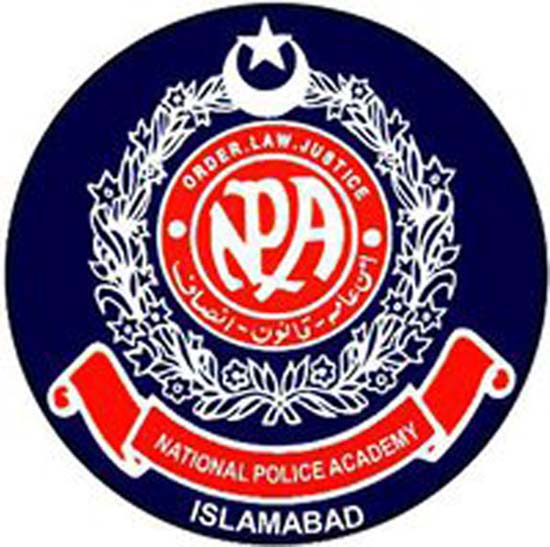 APPLICANT’S PARTICULARSPARTICULARS OF PREVIOUS ADVANCE:PARTICULARS OF PLOT FOR PRESENT HOUSE BUILDING ADVANCE(Attach attested copies of ownership/documents)All certificates are correctAPPLICANT’S SIGNATURE            __________  DRAWING & DISBURSING OFFICERFor office use of N.P.A IslamabadAccepted or Not ______________________	House Building Advance _________________Motor Car Advance _____________________Motor Cycle Advance ___________________Cycle Advance _________________________1)Name _____________________________2)Appointment ___________________3)Father’s Name ______________________4)BPS __________________________5)Date of Birth _______________________6)Pay (Excluding Allowances) _____________7)Date of Retirement __________________8)Temporary/Permanent ____________9)CNIC No. _________________________10)Designation ____________________11)Amount of Advance requestedRs. _____________________________________________________________________Rs. _____________________________________________________________________Rs. _____________________________________________________________________1)Type of advance _____________________2)Amount outstanding _____________3)Date of Draw _______________________4)Any Comments _________________1)Name of Owner _____________________2)Category House/Plot/Land ________3)Cost Rs. ___________________________4)Location _______________________1)Applicant No. _______________________2)Date of Application ______________3)Department _________________________4)Division _______________________5)Ministry _________________________________________________________________Ministry _________________________________________________________________Ministry _________________________________________________________________